KLASA: 112-01/21-02/ 58URBROJ: 2182/1-12/2-8-01-21-U Šibeniku,  15. prosinca 2021. Na temelju članka 125. Zakona o odgoju i obrazovanju u osnovnoj i srednjoj školi ( N.N. 87/08, 86/09, 92/10, 105/10, 90/11, 05/12, 16/12, 86/12, 126/12, 94/13, 152/14, 07/17, 68/18, 98/19; 64/20), i članka 100. Statuta Medicinske škole, ravnateljica Medicinske škole iz Šibenika, Aleksandra Acalin, dipl. inž., donijela je ODLUKA O IZBORU KANDIDATAPRIJAVLJENIH NA NATJEČAJNatječaj: KLASA: 112-01/21-02/ 58; URBROJ: 2182/1-12/2-8-01-21-01 od 20. 10. 2021. Za radno mjesto nastavnika Hrvatskog znakovnog jezika– 1 izvršitelj na određeno nepuno radno vrijeme do povratka radnika Kandidat izabran na natječaju je: Mia Žaja, magistra psihologije S izabranim kandidatom će se nakon pribavljene suglasnosti Školskog odbora sklopiti  ugovor o  do povratka radnika sukladno odredbama  Zakona o odgoju i obrazovanju u osnovnoj i srednjoj školi ( N.N. 87/08, 86/09, 92/10, 105/10, 90/11, 05/12, 16/12, 86/12, 126/12, 94/13, 152/14, 07/17, 68/18, 98/19; 64/20). Obrazloženje: Škola je raspisala natječaj za popunu radnih mjesta Natječaj: KLASA: 112-01/21-02/ 58; URBROJ: 2182/1-12/2-8-01-21-01 od 20. 10. 2021.  koji je objavlje na oglasnoj ploči i web stranici Hrvatskog zavoda za zapošljavanje i Škole dana  21. listopada 2020. godine. Na natječaj je pristigla jedna prijava koja je zadovoljavala uvjete natječaja.  Sukladno odredbama Pravilnika o načinu i postupku zapošljavanja u Medicinskoj školi, KLASA: 003-05/19-01/4 ; URBROJ: 2182-1/12/2-8-19-1 od 29. svibnja 2019. i Izmjenama i dopunama Pravilnika o načinu i postupku zapošljavanja u Medicinskoj školi, KLASA: 003-05/20-01/04 ; URBROJ: 2182-1/12/2-8-06-20-1 od 12. lipnja 2020. odlučeno je kao i dispozitivu. Ravnateljica: Aleksandra Acalin, dipl. inž. Dostavit: ArhivaWeb stranica 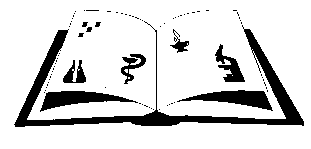 MEDICINSKA ŠKOLAŠIBENIKMatični broj: 3875865      OIB: 42369583179Ante Šupuka 29 (p.p. 75), 22000 Šibenik  Centrala: 022/331-253; 312-550 Fax: 022/331-024ŠIFRA ŠKOLE U MINISTARSTVU: 15-081-504e-mail: ured@ss-medicinska-si.skole.hrweb: ss-medicinska-si.skole.hr